Publicado en Madrid el 10/09/2019 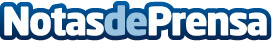 S2 Grupo protegerá de ciberataques al sistema sanitario europeo y al Tribunal de EstrasburgoLa empresa española de ciberseguridad ha firmado un convenio con ENISA (European Union Agency for Cybersecurity) para los próximos dos años cuyo objetivo es la elaboración de un informe con recomendaciones y buenas prácticas sobre ciberseguridad en los entornos sanitarios de este continente. Asimismo, la compañía ha sido elegida para realizar una auditoría de ciberseguridad al Tribunal Europeo de Derechos Humanos de EstrasburgoDatos de contacto:Luis Núñez667574131Nota de prensa publicada en: https://www.notasdeprensa.es/s2-grupo-protegera-de-ciberataques-al-sistema Categorias: Internacional Derecho E-Commerce Ciberseguridad http://www.notasdeprensa.es